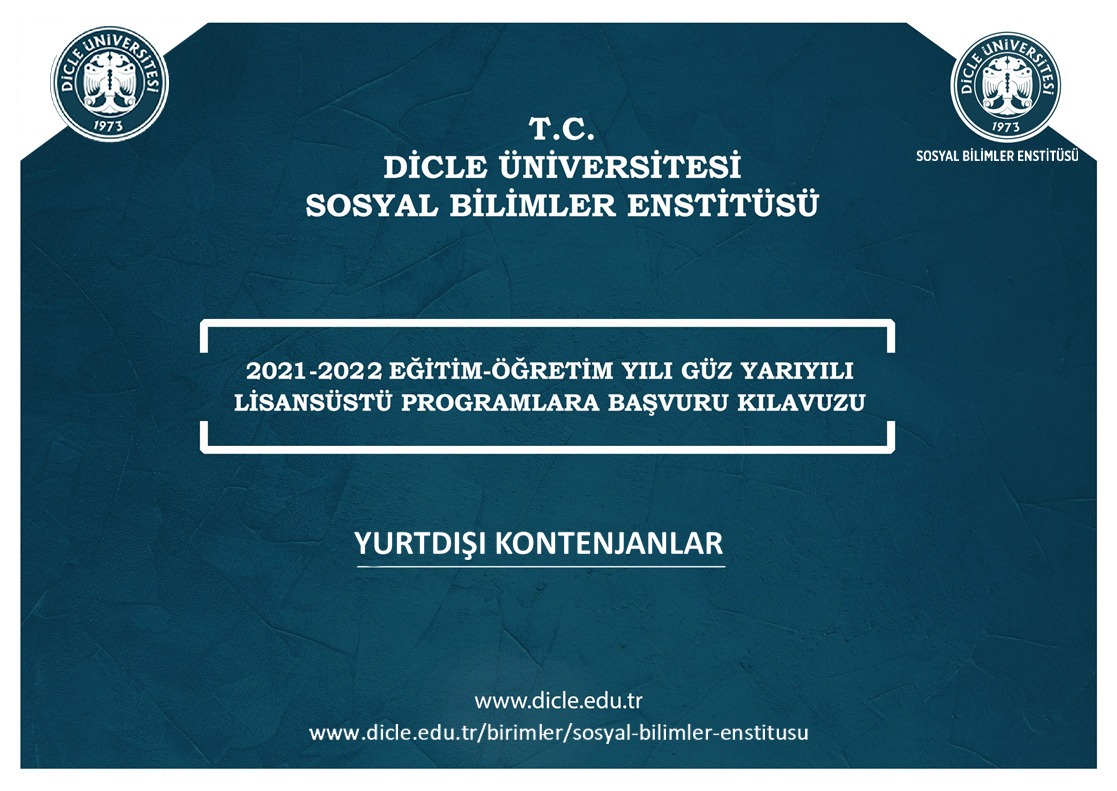 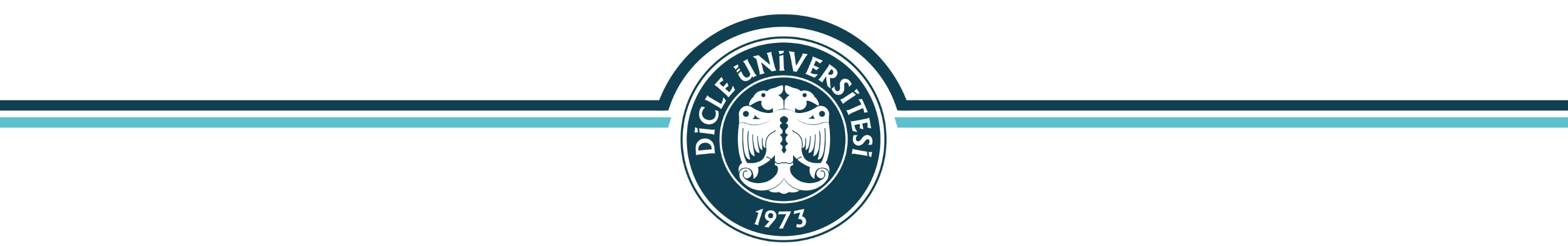 BAŞVURU, DEĞERLENDİRME, İLAN VE KAYIT BİLGİLERİTÜM ADAYLARIN DİKKATİNEPosta ile başvuru kabul edilmeyecektir. Tüm başvurular online yapılacaktır.Başvuru esnasında fotoğraf dışındaki tüm belgeler sisteme pdf dosyası olarak yüklenmelidir.2021-2022 güz yarıyılı kontenjan tablolarında belirtilen ön koşullar dikkate alınarak başvuruların yapılması gerekmektedir. Ön koşullara uygun olarak başvurmayan adayların başvuruları iptal edilecektir.Başvuru esnasında not ortalaması girişleri 100’lük veya 4’lük sisteme göre yapılmalıdır. Transkriptinde hem 100’lük hem 4’lük not ortalaması bulunan adaylar e-Devlet sisteminde yer alan not ortalamasını esas almalıdır. Diğer not sistemleri için YÖK not dönüşüm tablosu kullanılmalıdır (İlgili dönüştürme tablosu Enstitü web adresimize bulunmaktadır). Girilen not ortalamaları YÖKSİS’ten kontrol edilecektir. Tezsiz yüksek lisans programları hariç, aynı anda birden fazla lisansüstü programa kayıt yaptırılamaz ve devam edilemez.Eğitim ve öğretimin tamamen bir yabancı dille yapıldığı programlar hariç, diğer programlara bu madde kapsamında kabul edilen öğrencilerin üniversitelerin dil merkezleri veya Yunus Emre Enstitüsü tarafından yapılan Türkçe sınavından başarılı olmaları gerekir. Başarılı olamayanlar Dicle Üniversitesi Dil Öğretimi Uygulama ve Araştırma Merkezi (TÖMER) tarafından açılan en fazla bir yıl süreli Türkçe dil kursuna katılmak ve Türkçe sınavından en az C1 seviyesinde puan alarak başarılı olmak zorundadırlar. Aksi durumda öğrencinin enstitüyle ilişiği kesilir. Kursun süresi normal öğrenim süresinden sayılmaz.Eğitim-öğretimin kısmen veya tamamen yabancı dille yapıldığı lisansüstü programlara bu madde kapsamında kabul edilen öğrencilerin programın dilinde yeterlikleri Üniversite tarafından belirlenen ilgili yönergenin hükümlerine göre değerlendirilir.Bu Kılavuzda belirtilmemiş hususlar hakkında Dicle Üniversitesi Lisansüstü Eğitim-Öğretim ve Sınav Yönetmeliği hükümleri uygulanır.Gerçeğe aykırı/yanlış beyanda bulunanlar ile belgelerinde noksanlık veya tahrifat olan ya da anabilim dalının ölçütlerini karşılamayan belgelerle yapılan başvurular değerlendirmenin hangi aşamasında olursa olsun değerlendirme dışı bırakılacaktır.D. YURTDIŞI KONTENJANLARD1. TÜRKÇE PROGRAMLAR VE YURT DIŞI KONTENJANLARI D2. ARAPÇA PROGRAMLAR VE YURT DIŞI KONTENJANLARID2.1. ARAPÇA PAROGRAMLAR VE YURT DIŞI YATAY GEÇİŞ KONTENJANLARID. YÜKSEK LİSANS YURTDIŞI KONTENJANLAR D1. YÜKSEK LİSANS TÜRKÇE PROGRAMLAR VE YURT DIŞI KONTENJANLARIYÜKSEK LİSANS YURTDIŞI KONTENJANLAR BAŞVURU KOŞULLARI1. Yabancı uyruklu ya da lisans eğitiminin tamamını yurtdışında tamamlayan Türkiye Cumhuriyeti vatandaşı adaylar başvurabilir. 2. Lisans eğitiminin, Yüksek Öğretim Kurulunca denkliği kabul edilen veya tanınan üniversitelerde tamamlanmış olması gerekir. 3. ALES ve yabancı dil koşulu aranmamaktadır.4. Adayların Tezli Yüksek Lisans programları için lisans not ortalamalarının en az 65/100 olması gerekir. DEĞERLENDİRME*Yurt dışı kontenjanlarda değerlendirme sınavı yapılmaz.Tezli Yüksek Lisans için başarı notu AGNO/lisans puanı olarak alınır.Adayların başarı notu en yüksek nottan başlamak üzere sıralanır ve ilan edilmiş kontenjan kadar aday programlara kabul edilir. Eşit başarı notuna sahip olan adaylar arasından mezuniyet tarihi yeni olan aday, eşitliğin devam etmesi halinde ise sırasıyla yaşı küçük olan aday ve başvuru tarihi önce olan aday tercih edilir.ONLINE BAŞVURU SİSTEMİNE YÜKLENMESİ GEREKEN BELGELERTezli Yüksek lisans için lisans mezuniyet belgesi,2. Tezli Yüksek lisans için lisans transkripti (lisans tamamlama ise ön lisans transkripti ile birlikte), doktora için lisans (lisans tamamlama ise ön lisans transkripti ile birlikte) ve yüksek lisans transkripti,Lisans/lisansüstü eğitiminin tamamını yurt dışında tamamlayan adaylar, tezli yüksek lisans programları başvurusu için lisans diploması ve transkript belgelerinin noter ya da Türk dış temsilcilikleri tarafından onaylanmış Türkçe tercümeleri ile birlikte sisteme yüklemelidir.Lisans/lisansüstü eğitiminin tamamını yurt dışında tamamlayan Türkiye Cumhuriyeti uyruklu adaylar, Yükseköğretim Kurulundan alacakları denklik belgesini de diploma ile birlikte sisteme yüklemelidir.3. Lisans eğitimini Türkiye dışında yapmış yabancı uyruklu adaylar için varsa Türkçe Dil Belgesi,4. Türkiye Cumhuriyeti uyruklu adayların Askerlik durum belgesi (e-devlet ’ten alınanlar da geçerlidir),5. Yabancı uyruklu adayların pasaport veya fotoğraflı kimlik belgesinin fotokopisi, Türkiye Cumhuriyeti vatandaşı adayların ise T.C. kimlik numaralı nüfus cüzdanı/kimlik kartı fotokopisi, 6. ve adayın vesikalık fotoğrafı (son altı ay içerisinde çekilmiş olmalı).D. DOKTORA YURTDIŞI KONTENJANLAR D2. DOKTORA TÜRKÇE PROGRAMLAR VE YURT DIŞI KONTENJANLARIDOKTORA YURTDIŞI KONTENJANLAR BAŞVURU KOŞULLARI1. Yabancı uyruklu ya da lisans/lisansüstü eğitiminin tamamını yurtdışında tamamlayan Türkiye Cumhuriyeti vatandaşı adaylar başvurabilir. 2. Lisans/yüksek lisans eğitiminin, Yüksek Öğretim Kurulunca denkliği kabul edilen veya tanınan üniversitelerde tamamlanmış olması gerekir. 3. ALES ve yabancı dil koşulu aranmamaktadır.4. Adayların Doktora programları için lisans not ortalamasının 65/100 ve yüksek lisans not ortalamasının en az 75/100 olması gerekir. DEĞERLENDİRME*Yurt dışı kontenjanlarda değerlendirme sınavı yapılmaz.Doktora için başarı notu %50 AGNO/lisans ve %50 AGNO/Yüksek Lisans puanlarının toplamından oluşur.Adayların başarı notu en yüksek nottan başlamak üzere sıralanır ve ilan edilmiş kontenjan kadar aday programlara kabul edilir. Eşit başarı notuna sahip olan adaylar arasından mezuniyet tarihi yeni olan aday, eşitliğin devam etmesi halinde ise sırasıyla yaşı küçük olan aday ve başvuru tarihi önce olan aday tercih edilir.ONLINE BAŞVURU SİSTEMİNE YÜKLENMESİ GEREKEN BELGELERDoktora için lisans ve yüksek lisans mezuniyet belgeleri,2.  Doktora için lisans (lisans tamamlama ise ön lisans transkripti ile birlikte) ve yüksek lisans transkripti,Lisans/lisansüstü eğitiminin tamamını yurt dışında tamamlayan adaylar, Doktora programları başvurusu için lisans ve yüksek lisans diploması ile transkript belgelerinin noter ya da Türk dış temsilcilikleri tarafından onaylanmış Türkçe tercümeleri ile birlikte sisteme yüklemelidir.Lisans/lisansüstü eğitiminin tamamını yurt dışında tamamlayan Türkiye Cumhuriyeti uyruklu adaylar, Yükseköğretim Kurulundan alacakları denklik belgesini de diploma ile birlikte sisteme yüklemelidir.3. Lisans eğitimini Türkiye dışında yapmış yabancı uyruklu adaylar için varsa Türkçe Dil Belgesi,4. Türkiye Cumhuriyeti uyruklu adayların Askerlik durum belgesi (e-devlet ’ten alınanlar da geçerlidir),5. Yabancı uyruklu adayların pasaport veya fotoğraflı kimlik belgesinin fotokopisi, Türkiye Cumhuriyeti vatandaşı adayların ise T.C. kimlik numaralı nüfus cüzdanı/kimlik kartı fotokopisi, 6. ve adayın vesikalık fotoğrafı (son altı ay içerisinde çekilmiş olmalı).D2.1. ARAPÇA PROGRAMLARYURT DIŞI KONTENJANLARITEZLİ YÜKSEK LİSANS1 Kontenjanların bilim dallarına göre dağılımı şöyledir: Tesfir 2, Arap Dili ve Beleğatı 2, Tasavvuf 2. DOKTORA1 Kontenjanların bilim dallarına göre dağılımı şöyledir: Tesfir 2, Arap Dili ve Beleğatı 1, Tasavvuf 1. D.2. ARAPÇA PROGRAMLAR VE YURTDIŞI KONTENJANLAR BAŞVURU KOŞULLARI1. Yabancı uyruklu ya da lisans/lisansüstü eğitiminin tamamını yurtdışında tamamlayan Türkiye Cumhuriyeti vatandaşı olanlar başvurabilir. 2. ALES koşulu aranmamaktadır.3. Arapça’dan en az 65 almış olmak gerekmektedir. 4. Adayların Tezli Yüksek Lisans programları için lisans not ortalamalarının en az 65/100, Doktora programları için ise lisans not ortalamasının 65/100 ve yüksek lisans not ortalamasının en az 75/100 olması gerekir. 5. Diplomalarının Yüksek Öğretim Kurumunca denkliği kabul edilen veya tanınan üniversitelerden alınmış olması gerekir.  DEĞERLENDİRME*Yurt dışı kontenjanlarda değerlendirme sınavı yapılmaz.Tezli Yüksek Lisans için başarı notu AGNO/lisans puanı olarak alınır.Doktora için başarı notu %50 AGNO/lisans ve %50 AGNO/Yüksek Lisans puanlarının toplamından oluşur.Adayların başarı notu en yüksek nottan başlamak üzere sıralanır ve ilan edilmiş kontenjan kadar aday programlara kabul edilir. Eşit başarı notuna sahip olan adaylar arasından sırasıyla ana dili Arapça olan aday, lisans öğretimi Arapça olan aday, mezuniyet tarihi yeni olan aday, yaşı küçük olan aday ve başvuru tarihi önce olan aday tercih edilir.Arapça Programlar Yurt Dışı Kontenjanlara Başvuran Adayların Arapça Yeterliliği Eğitim-öğretimin kısmen veya tamamen yabancı dille yapıldığı lisansüstü programlara bu madde kapsamında kabul edilen öğrencilerin programın dilinde yeterlikleri Üniversite tarafından belirlenen ilgili yönergenin hükümlerine göre değerlendirilir.ONLINE BAŞVURU SİSTEMİNE YÜKLENMESİ GEREKEN BELGELERTezli Yüksek lisans için lisans mezuniyet belgesi, doktora için lisans ve yüksek lisans mezuniyet belgeleri,2. Tezli Yüksek lisans için lisans transkripti (lisans tamamlama ise ön lisans transkripti ile birlikte), doktora için lisans (lisans tamamlama ise ön lisans transkripti ile birlikte) ve yüksek lisans transkripti,Lisans/lisansüstü eğitiminin tamamını yurt dışında tamamlayan adayların tezli yüksek lisans programları başvurusu için Lisans diploması ve transkript; Doktora programları başvurusu için ise Lisans ve Yüksek Lisans diploması ile transkript belgelerinin noter ya da Türk dış temsilcilikleri tarafından onaylanmış Türkçe tercümeleri ile birlikte sisteme yüklemelidir.Lisans/lisansüstü eğitiminin tamamını yurt dışında tamamlayan Türkiye Cumhuriyeti uyruklu adaylar, Yükseköğretim Kurulundan alacakları denklik belgesini de diploma ile birlikte sisteme yüklemelidir.3. Anadili veya lisans eğitim dili Arapça olan adaylar için anadili veya lisans eğitim dilinin Arapça olduğunu gösterir belge, başvuru sisteminde “Belgeler” kısmına eklemelidirler,4. Türkiye Cumhuriyeti uyruklu adayların Askerlik durum belgesi (e-devlet ’ten alınanlar da geçerlidir),5. Pasaport veya fotoğraflı kimlik belgesinin fotokopisi (T.C. kimlik numaralı nüfus cüzdanı/kimlik kartı fotokopisi, Türkiye Cumhuriyeti uyruklu adaylar),6. ve adayın vesikalık fotoğrafı (son altı ay içerisinde çekilmiş olmalı).KESİN KAYIT İŞLEMLERİ İÇİN GEREKLİ BELGELERKesin kayıt yaptırmaya hak kazanan adaylar, aşağıda yazılı belgeleri ilân edilen süre içinde ilgili Enstitü Müdürlüğüne şahsen veya resmi vekili aracılığıyla (veya pandemi koşullarına göre Enstitünün talebi halinde elektronik ortamda) teslim etmek zorundadır: 1) Yüksek Lisans programlarına kayıt için lisans diplomasının, Doktora programlarına başvuru için lisans ve yüksek lisans diploması veya noter ya da ilgili yükseköğretim kurumundan onaylı sureti.Yurt dışındaki yükseköğretim kurumlarından mezun olan adayların diplomasının noter ya da Türk dış temsilcilikleri tarafından onaylanmış Türkçe tercümesi,Lisans/lisansüstü eğitiminin tamamını yurt dışında tamamlayan Türkiye Cumhuriyeti uyruklu adayların Yükseköğretim Kurulundan alacakları denklik belgesi.2) Lisans ve yüksek lisans öğrenimi boyunca alınan bütün derslerin başarı notlarını ve mezuniyet not ortalamasını gösteren not dökümü (transkript) belgelerinin noter onaylı ya da ilgili yükseköğretim kurumundan onaylı sureti.Yurt dışındaki yükseköğretim kurumlarından mezun olan adaylar transkript belgelerini Türkçe tercümesiyle birlikte ve not ortalamasını içerecek şekilde ibraz etmek zorundadır.3) Son altı ay içinde, önden, adayı kolaylıkla tanıtabilecek şekilde çekilmiş 2 adet vesikalık fotoğraf (4,5x6 cm). 4) Nüfus cüzdan fotokopisi (Yabancı uyruklular için ikametgâh tezkeresi fotokopisi ile Yabancı Uyruklu Numarasını gösterir belge).5) Yabancı uyruklular için öğrenim vizeli pasaportun kimlik bilgilerini ve geçerlilik süresini gösteren sayfaların noter tasdikli Türkçe tercümesi (Geçerli oturma izni bulunduğunu belgeleyenlerden kayıt sırasında Öğrenim Vizesi istenmeyecektir).6) Erkek adayların askerlik şubelerinden alınacak yeni tarihli Askerlik Durum Belgesinin aslı (yabancı uyruklu adaylardan istenmeyecektir).7) Yabancı uyruklu adaylardan varsa Türkiye Türkçesi bildiklerini gösterir “Türkçe Yeterlilik” belgesi veya onaylı sureti.8) Arapça dil yeterliliği istenen programlar için, ilgili puanı aldığını gösterir geçerliliği YÖK tarafından kabul edilen belge.  9) Öğrenci katkı payı/öğrenim ücretinin ödendiğine dair banka dekontu (Yabancı uyruklu adaylar ile yurtdışında ikamet edip Yurtdışı Kontenjanından kayıt yaptıracak Türk adaylar öğrenim ücreti yatırmak zorundadır).İLETİŞİM BİLGİLERİBAŞVURU ADRESİhttps://obs.dicle.edu.tr/oibs/ina_app/Enstitü web adresi: http://www.dicle.edu.tr/sosyal-bilimler-enstitusuTelefon: 0412 241 10 10  Dahili:  8455/8480/8487FAALİYETBAŞLAMA-BİTİŞ1. Başvuru23.08.2021 - 27.08.2021(08.00)  –   (23.59)2. Ön Değerlendirme Sonuçlarının İlanı  (Adaylar ön değerlendirme sonuçlarını sistemden takip edeceklerdir)31.08.20213. Değerlendirme Sonuçlarının İlanı 06.09.20214. Maddi Hatalar İçin İtiraz ve Değerlendirme (İtirazlar sobe@dicle.edu.tr adresine e-posta yolu ile yapılacaktır)06.09.2021 - 07.09.20215. Asıl Adaylar İçin Kesin Kayıt Tarihleri (mesai saatleri içinde)08.09.2021 - 10.09.20216. Kayıt Hakkı Kazanan Yedek Adaylar İçin Kayıt Tarihleri (mesai saatleri içinde)14.09.2021 - 16.09.2021Başvurular yukarıda belirtilen tarihler arasında http://obs.dicle.edu.tr/oibs/enstitubasvuru/login.aspx adresinden yapılacaktır. Şahsen, posta veya kargo ile başvuru alınmayacaktır.  LÜTFEN başvuru süreçleri ile ilgili hazırlanan ekran görüntülü bilgilendirmeyi dikkatlice inceleyiniz.Kesin kayıt işlemleri OBS üzerinden online olarak alınacaktır.Yedek kayıtları sonucunda boş kontenjan kalması durumunda 23 Eylül 2021 tarihine kadar otomasyon puan sıralamasına göre yerleştirme yapılacaktır. Lütfen anlık olarak otomasyon başvuru sayfanızı takip ediniz. Başvurular yukarıda belirtilen tarihler arasında http://obs.dicle.edu.tr/oibs/enstitubasvuru/login.aspx adresinden yapılacaktır. Şahsen, posta veya kargo ile başvuru alınmayacaktır.  LÜTFEN başvuru süreçleri ile ilgili hazırlanan ekran görüntülü bilgilendirmeyi dikkatlice inceleyiniz.Kesin kayıt işlemleri OBS üzerinden online olarak alınacaktır.Yedek kayıtları sonucunda boş kontenjan kalması durumunda 23 Eylül 2021 tarihine kadar otomasyon puan sıralamasına göre yerleştirme yapılacaktır. Lütfen anlık olarak otomasyon başvuru sayfanızı takip ediniz. Anabilim Dalı KontenjanÖn KoşullarARKEOLOJİ5Arkeoloji, Klasik Arkeoloji, Protohistorya ve Önasya Arkeolojisi, Tarih Öncesi Arkeolojisi, Sanat Tarihi bölümlerinden birinden lisans mezunu olmak.ÇAĞDAŞ TÜRK LEHÇELERİ VE EDEBİYATLARI3Çağdaş Türk Lehçeleri ve Edebiyatları lisans mezunu olmak.İKTİSAT5İktisadi ve İdari Bilimler veya dengi fakültelerden lisans mezunu olmak.İŞLETME10İİBF ve dengi fakültelerden, Sivil Havacılık Yüksek Okulu, Mühendislik Fakültelerinin Endüstri Mühendisliği, İşletme Mühendisliği ve İşletme Enformatiği bölümlerinden lisans mezunu olmakSOSYOLOJİ1Sosyoloji, Felsefe, Sosyal Hizmet, Kamu Yönetimi ve Siyaset Bilimi bölümleri lisans mezunu olmak.YAKINÇAĞ TARİHİ3Edebiyat Fakültesi Tarih Bölümü, Eğitim Fakültesi Tarih Öğretmenliği Bölümü, İlahiyat Fakültesi, Edebiyat Fakültesi Bilgi ve Belge Yönetimi lisans mezunu olmak.TÜRK DİLİ VE EDEBİYATI3İlgili Türkoloji bölümü lisans mezunu olmak.Anabilim Dalı KontenjanÖn KoşullarİKTİSAT5İktisat, İşletme, Maliye, Ekonometri veya Kamu Yönetimi Anabilim Dalından tezli yüksek lisans mezunu olmak.İŞLETME5İşletme Anabilim Dalı, İşletme İktisadi Enstitüsü Finans Yönetimi Anabilim Dalı ve İİBF, SBF vb. fakültelerin bünyesinde açılan tezli yüksek lisans programlarının birinden mezun olmak. KÜRT DİLİ VE KÜLTÜRÜ (KURMANCİ)3Kürtçe, Kürt Dili ve Kültürü vb. tezli yüksek lisans programlarının birinden mezunu olmak.TÜRK DİLİ VE EDEBİYATI3İlgili Türkoloji Bölümü tezli yüksek lisans mezunu olmak.Anabilim Dalı KontenjanÖn KoşullarTEMEL İSLAM BİLİMLERİ
(ARAPÇA)611. İlahiyat/İslami İlimler Fakültesi, Külliyetu’ş-Şeri’a, Dirasatu’l İslamiyye, Usulu’d-Din veya bunlara eşdeğer YÖK tarafından tanınan en az dört yıllık örgün eğitim veren fakültelerden lisans mezunu olmak.2. Arap Dili ve Belağatı Bilim Dalı için birinci maddeye ilaveten Arap Dili ve Edebiyatı ile Arap Dili Öğretimi veren programlardan mezun olmakAnabilim Dalı KontenjanÖn KoşullarTEMEL İSLAM BİLİMLERİ
(ARAPÇA)411. İlahiyat/ İslami İlimler Fakültesi, Külliyetu'ş-Şeri'a, Dirasatu'l İslamiyye, Usulu'd-Din veya bunlara eşdeğer YÖK tarafından tanınan en az dört yıllık örgün eğitim veren fakültelerden Lisans mezunu olup Temel İslam Bilimleri, Arap Dili ve Edebiyatı veya Arap Dili öğretimi veren programların birinden tezli yüksek lisans mezunu olmak.2. Arap Dili ve Belağatı Bilim Dalı için birinci maddeye ek olarak Arap Dili ve Edebiyatı ile Arap Dili Öğretimi veren programlardan tezli yüksek lisans mezunu olmak.